Физкультурный  праздник для детейсреднего  дошкольного возраста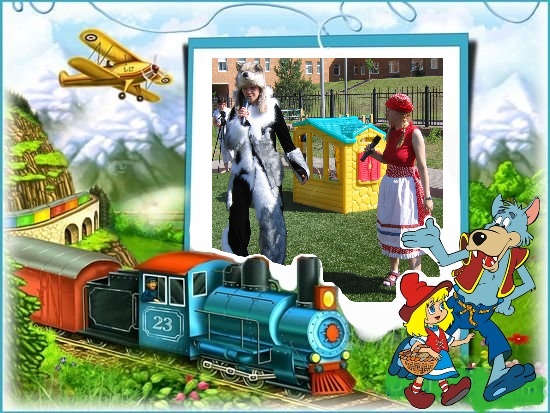 Подготовили и провели: инструктор по физической культуревысшей квалификационной категории Соркина Ольга ВладимировнаИнструктор по физической культуре первой квалификационной категорииПахомова Елена Александровна                                   03.06.2014                      Задачи:1.Создать атмосферу дружелюбия, радости, положительного эмоционального настроя.2.Обеспечить высокую двигательную активность детей.3.Закрепить навыки и умения, полученные на физкультурных занятиях. Ход праздникаВедущий: Лес дремучий сладко спит, на холме подушке,Домик маленький стоит на его опушке.В доме девочка живет, и поверьте, дети,Что прелестнее ее нет на целом свете.выходит Красная ШапочкаШапочка: Здравствуйте!  У бабушки моей нынче день рожденья,Вот несу я для нее в праздник угощенье.Бабушка моя живет на лесной опушке.Хотите навестить   добрую  старушку?Далеко живет моя бабушка, путь не близкий, отгадайте,  на чем мы поедем?Шапочка: Везу обоз на 100 колес и называюсь……Словесная игра «Паровоз» Шапочка: К   нам   приехал   паровоз!
Что с собою он  привез?
Он устал, он глух и нем,он  привез  вагончик…    .Дети:    С чем?Красная шапочка объявляет, с чем  приехал   паровоз,  а дети должны продемонстрировать это жестами и звуками. 
с хлопушками  (хлопают)
с топотушками  (топают);
с улыбалками  (улыбаются)
с обнималками  (обнимаются);С хохотушками  (смеются)С потягушками (потягиваются)С наклонялками (наклоняются)с кричалками (кричат)С тишиной.Шапочка: В путь-дорогу собирайтесь,  к паровозику цепляйтесь!Едут круг на поезде.Ведущий:          Станция «Цветочная»Шапочка: Проснулся лес, проснулся луг, Проснулись бабочки вокруг, Проснулись травы и цветы, Повсюду столько красоты! Шапочка: Давайте соберем для моей бабушки букет цветов!Подвижная игра «Цветы»На пол раскладываются цветные обручи - это "клумбы". В каждую "клумбу" садится на корточки дети  - "цветы". Под музыку  дети имитируют рост цветов, выбегают из обручей и танцуют. Как только прекращается музыка, нужно вернуться на свою клумбу и не перепутатьШапочка: Какие красивые букеты вы собрали, бабушка будет очень рада!В путь-дорогу собирайтесь,  к паровозику цепляйтесь!Едут круг на поезде.Ведущий:          Станция «Лесная»На пути нам встретятся
 Ягоды, цветочки.
 Под березкой и под елкой
 Крепкие грибочки!Шапочка: Бабушка моя очень любит пирожки с грибами, давайте наберем ей корзину грибов!Подвижная игра « Грибочки»Дети становятся в круг. У ног каждого ребенка лежит кубик. Под музыку дети начинают двигаться по кругу. Грибник движется внутри круга противоходом.По окончании музыки грибник должен успеть схватить кубик быстрее детей.Грибник: И на горке, и под горкой,
Под березой и под елкой
Хороводами и в ряд,
В шапках молодцы стоят.Шапочка:Да, я знаю, грибочки живут под елочками и рядом с пенечками.Давайте поиграем в игру «Пенечки и елочки».Подвижная игра«Елочки, пенечки»Шапочка: Поехали дальше! В путь-дорогу собирайтесь,  к паровозику цепляйтесь!Едут круг на поезде.Ведущий:  Станция «Птичья»Шапочка: Мы приехали в гости к мудрой сове! Давайте с ней поиграем!Подвижная игра «Совушка - Сова» «День наступает – все оживает», дети бегают по площадке, изображая зверей, птиц.«Совушка» в это время спит в своем гнезде.«Ночь наступает – все замирает».Дети должны замереть в той позе, в которой они оказались во время звучания команды. Сова просыпается и вылетает на охоту.Шапочка:  К нам на полянку прилетели воробушки! Давайте и с ними поиграем!Подвижная игра «Воробушки и автомобиль»После слов  "Полетели, воробушки" дети бегают по площадке, размахивая 1. Вот летали птички,птички-невелички.Все летали, все летали –                            Дети бегают по залу и машут руками-крылышкамикрыльями махали2. На дорожку сели,                               Присаживаются на корточки зернышек поели.                                    стучат пальчиком по полу.Клю-клю-клю-клю –как я зернышки люблю3. Перышки почистим,чтобы были чище.                                  Обеими руками справа и слева отряхиваются.Вот так и вот так,чтобы были чище!4. Прыгаем по веткам,                            Прыгают, размахивая крылышкамиЧтоб сильней быть деткам.                   Прыг-скок, прыг-скок –Прыгаем по веткам.
По сигналу "Автомобиль едет, летите, воробушки, в свои гнездышки!" автомобиль выезжает из гаража, а воробушки улетают в гнезда. Автомобиль возвращается в гараж.Шапочка: В путь-дорогу собирайтесь,  к паровозику цепляйтесь!Едут на поезде.выбегает волк и тормозит поезд.Волк:  Лапы вверх, стоять, ни с места!
             Сопротивленье бесполезно!Волк:   Ах, какая девочка! Ах, какая шапочка! Ах, какие щечки!Шапочка: Здравствуй, милый серый Волк. Как ты поживаешь?Неужели, до сих пор по лесу шныряешь?Волк: Я коварный серый волк,  я в ребятках знаю толк!Найдутся ли среди вас смельчаки, которые поиграют со мной?Подвижная игра «Волк - волчище»У волка - волчища   (идут большими шагами - как волк)–желтые глазищи (округленные пальцы к глазам как очки),У волка - волчища (идут большими шагами - как волк)сильные лапищи (пальцы сжать в кулак, сгибаем руки),У волка -  волчища (идут большими шагами - как волк)страшные зубищи (щелкают зубами)Ух, как щелкают зубищи!
Ты кого-то ждешь, волчище?Волк: Ребятишек я люблю,
            И сейчас их догоню!Волк:Меня все кругом боятся-Говорят, люблю кусатьсяВы не верьте в сказки этиИ не бойтесь меня, дети!Я не злой, не злой совсем,Никого я здесь не съем!Волк: А куда это вы  путь держите?Шапочка: У моей бабушки сегодня день рождения! Мы хотим повеселиться! Хочешь с нами прокатиться?Шапочка: В путь-дорогу собирайтесь, к паровозику цепляйтесь!Волк садится с детьми в поезд.Ведущий:  Станция «Речная»Шапочка: Ехали, ехали, смотрим - река.
Очень крутые ее берега.
Волны высокие встали стеной.Как же нам справиться с этой волной?Подвижная игра «Бурная река»речка волнуется раз,речка волнуется два,речка волнуется три,под  речною волною  БЕГИ!дети пробегают под «волной»речка волнуется раз,речка волнуется два,речка волнуется три,над  речною волною  БЕГИ!дети пробегают над «волной»Шапочка: Поехали дальше! В путь-дорогу собирайтесь,  к паровозику цепляйтесь!Ведущий:              Станция «Конечная»Выход бабушкиБабушка:
 Здравствуй, внучка, как дела?
Я давно тебя ждала,
Как же ты похорошела,
Юбку модную надела.
Губки - бантик, нос - курносик!
Как красива, как стройна!
Но, смотрю, ко мне на праздник
Ты явилась не одна!Шапочка:    Я пришла к тебе с друзьями.                       Праздник  с ними веселей.
                       Принимай пирог с грибами.Накрывай на стол скорей.
Бабушка:  Всем спасибо за подарки.
                   Внучка, ты мне помогай.
                   Всем я рада. И на праздник, 
                   Испекла вам каравай.Игровое упражнение «Каравай»Участники встают в круг и берутся за руки. Участники начинают водить хоровод. Они поют и выполняют движения под музыку.Бабушка: Для гостей на день рожденьяИспекла я каравай:ВСЕ: Вот такой вышины (поднять руки вверх),
Вот такой нижины (присесть, коснуться пола руками),
Вот такой ужины (сходятся к центру круга)!Вот такой ширины (участники отходят в стороны),Каравай, каравай (все хлопают в ладоши),
Кого любишь, выбирай!Бабушка: Я люблю, конечно, всех,
А вот КРАСНУЮ ШАПОЧКУ больше всех!Бабушка и красная шапочка танцуют. Во второй раз бабушка выбирает ВОЛКА, в третий раз - а ДЕТИШЕК.Бабушка: Было весело, друзья!
Этот день я не забуду.А когда мне станет скучно -
Любоваться снимком буду!

Где фотограф? Встанем рядом!
Улыбнись! Грустить не надо!ФОТО на память